Unité 32. Modélisation de la circulation d’air dans un cumulonimbus1 : Matériel utilisé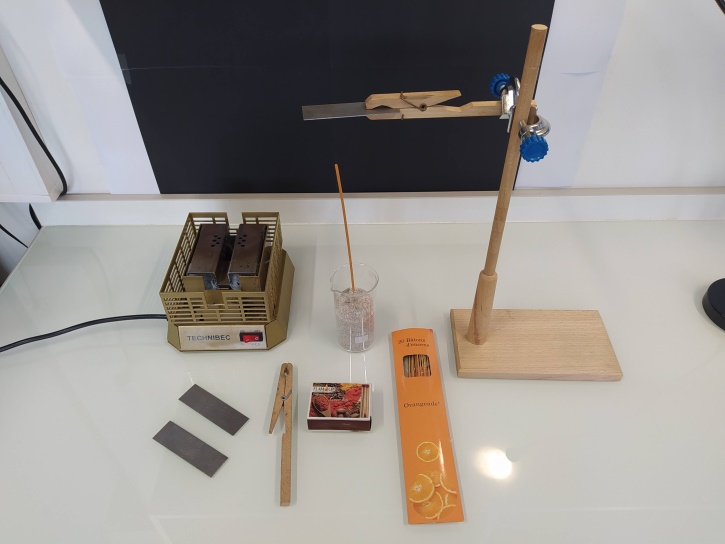 2 : Circulation de l’air sans obstacle3 : Circulation de l’air avec une plaque à la même température que l’air environnant4 : Circulation de l’air avec une plaque chaude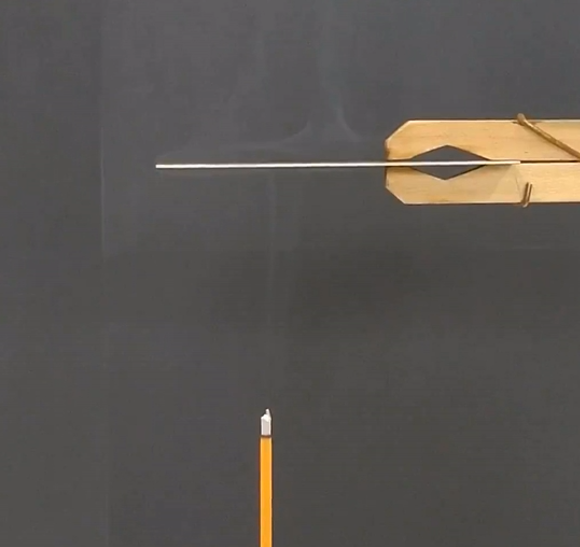 5 : Circulation de l’air avec une plaque froide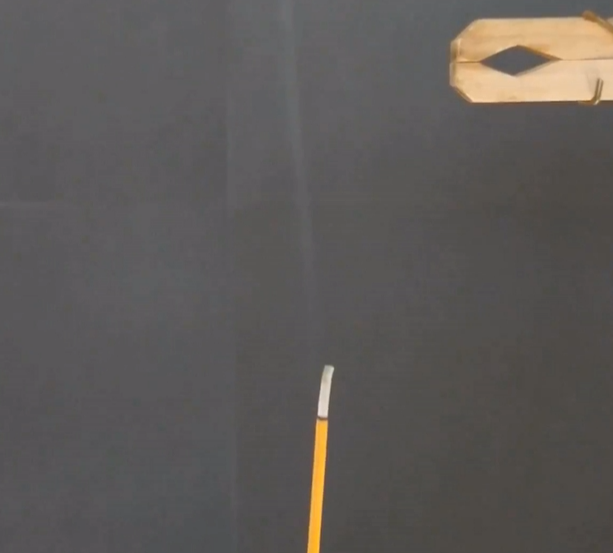 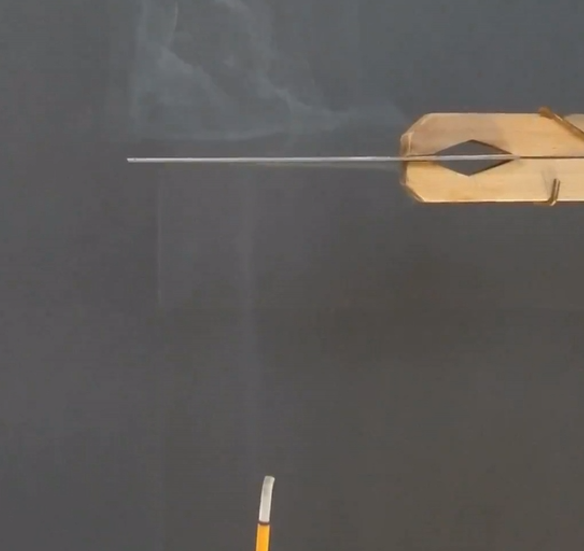 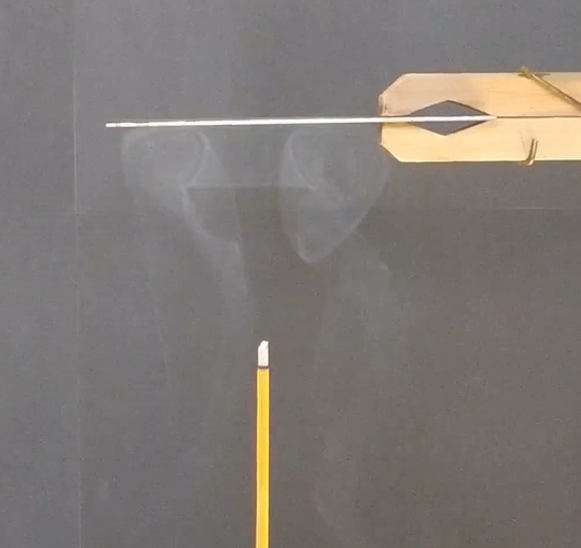 